Do czego przyda Ci się chemia w codziennym życiu?Chemia to nie tylko nudny przedmiot w szkole. Jest to tak naprawdę otaczający nas świat i nauka o nim może być naprawdę fascynująca. Zastanówmy się, do czego może Ci się przydać nauka chemii od podstaw?Nauka chemii od podstawZnajomość chemii jest niezbędne w niektórych sytuacjach życiowych, dlatego warto się z nią zapoznać, mimo, że na pierwszy rzut oka wydawać się może trudna. Nauka chemii od podstaw nie musi być jednak trudna, co udowadniam na moich kursach.Do czego przyda Ci się znajomość chemii?Chemia towarzyszy nam w codziennym życiu właściwie bez przerwy. Jest ona stosowana w medycynie, farmacji, czy też przemyśle spożywczym. Występuje naturalnie, a także tworzona jest sztucznie. To właśnie dzięki chemii możemy konserwować żywność, tworzyć leki, a nawet środki dopingujące. Nauka chemii od podstaw pomoże Ci chociażby w zrozumieniu składników znajdujących się w Twojej żywności. Jest to przydatna umiejętność, zwłaszcza jeśli chcesz unikać substancji, które mogą Ci zaszkodzić.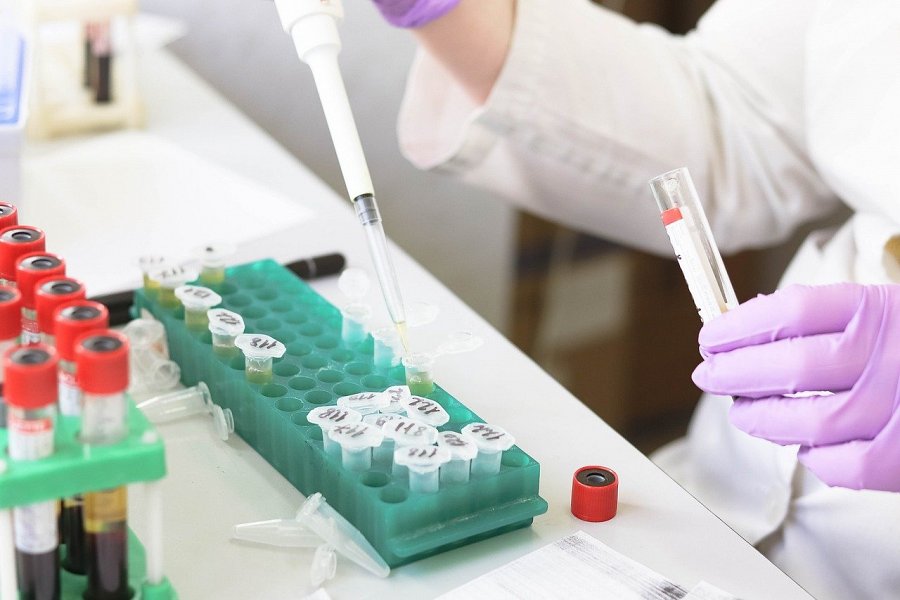 Nauka chemii od podstaw onlineJuż wiesz, że nauka chemii od podstaw przyda Ci się w życiu codziennym. Jest to również bardzo ważny przedmiot w szkole, którego dobry wynik na maturze pomoże Ci w dostaniu się na wymarzone studia. Na mojej stronie znajdziesz liczne kursy online, które przygotują Cię do egzaminów, a także pomogą w poprawie ocen. Możesz skorzystać z kursu od podstaw, lub zdecydować się na taki bardziej zaawansowany. Zapisz się już teraz i odkryj razem ze mną fascynujący świat chemii.